Scuola Primaria “Bubano” ELENCO DEL MATERIALE CONSIGLIATO per la CLASSE 4^- a.s. 2020/2021 QUADERNONIQUADERNONI A RIGHE DI 5^ CON MARGINE n.1 con copertina BLU (ortografia e morfologia) n.1 con copertina trasparente (testi) QUADERNONI A RIGHE DI 5^ CON MARGINE n. 3 di riserva 1 QUADERNONE A RIGHE DI 5^ CON MARGINE per inglese con copertina trasparenteQUADERNONI A QUADRETTI di 0,5 cm CON MARGINE n.1 con copertina ROSSA (matematica) n. 2 di riserva QUADERNO A QUADRETTI di 0,5 cm n. 1 per geometria con copertina trasparente QUADERNO A QUADRETTI di 0,5 cm CON MARGINE n.1 geografia con copertina gialla QUADERNO A QUADRETTI di 0,5 cm CON MARGINE n. 1 per storia con copertina verde  QUADERNO A QUADRETTI di 0,5 cm CON MARGINE n.1 per religione con copertina trasparente. QUADERNO A QUADRETTI di 0,5 cm CON MARGINE n.1 per scienze  con copertina trasparente.Riportare il quaderno di Ed. musicale  1  risma di CARTA da fotocopieRiportare il portalistino vuoto  per le verifiche 1 carpetta di cartoncino rigido con elastico per raccogliere i lavori di ARTE e IMMAGINE   1 DIARIO per le comunicazioni scuola-famiglia, con i giorni della settimana già indicati ( sarà vostra cura scrivere in 1^ pagina i recapiti telefonici di genitori e/o nonni da contattare in caso di necessità).ASTUCCIO   completo di 2 matite a punta morbida,  4 biro (nero, blu, rossa e verde), 3 evidenziatori (verde, arancione, giallo), forbici con punta arrotondata, 18 pastelli di legno GIOTTO o STABILO, pennarelli sottili GIOTTO o STABILO, 1 gomma bianca per la matita, 1 gomma blu per le biro (non acquistare la cancellina), temperino con contenitore, 2 colle medie tipo Pritt ( 1 da tenere a scuola per scorta), 1 righellino, un goniometro da 180° e un compasso semplice.Una bottiglietta d’acqua o borraccia personale da portare a casa quotidianamente.2 scatole di FAZZOLETTI di carta e 3  rotoli di carta SCOTTEX1  bloc-notes con i fogli bianchi (per il disegno libero) 1 paio di scarpe ginniche in un sacchetto di stoffa o plastica (contrassegnato con nome e cognome) e un cambio completo adatto alla stagione.  NOTETUTTO IL MATERIALE ELENCATO (COMPRESO OGNI SINGOLO PASTELLO, ECC.) DEVE  RECARE IL NOME DEL BAMBINO SCRITTO IN STAMPATO MAIUSCOLO.I LIBRI DEVONO AVERE L’ETICHETTA CON NOME E COGNOME ED E’ CONSIGLIABILE RICOPRIRLI CON COPERTINE TRASPARENTI Il primo giorno di scuola, è bene inserire nello zaino l’ astuccio con il necessario per scrivere e colorare, i libri di classe 4^ e anche  il libro BLU di classe 3^ per il ripasso di alcuni argomenti. Il materiale rimanente va racchiuso in sportine, siglate con nome e cognome e consegnato alle insegnanti o alle collaboratrici.SI POSSONO PRENOTARE  I LIBRI DI TESTO PER LA CLASSE 4° PRESSO LA CARTOLERIA DI FIDUCIA.  SONO STATI CONFERMATI I LIBRI ATTUALMENTE IN USO DALLA CL. 4^ Sussidiario delle discipline: ON ACCENDI LA MENTE 4 Cofanetto Editore PEARSON EDUCATIONSussidiario dei linguaggi: STORIE ALLO SPECCHIO 4  Editore PEARSON EDUCATIONLingua inglese:  THE STORY GARDEN 4 Editore  ELI Religione Cattolica : GIOIA DI INCONTRARSI PLUS 4-5 Editore Lisciani Scuola.Grazie per la collaborazione                                     I maestri di classe 3^ 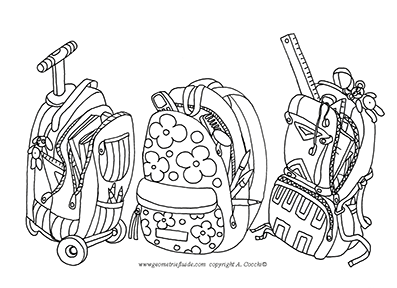 